 	L’Association des Lozériens de Paris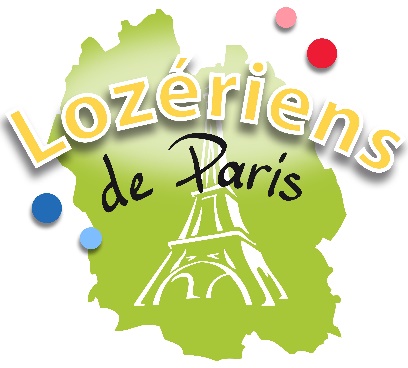 communiqueA l’occasion de Lozère Estivale/ 39e Prix du Genêt d’Or /140 ans de l’Association des Lozériens de Paris dont les célébrations auront lieu à Mende, mercredi 11 août 2021 à l’Espace Frêche, un salon littéraire sera organisé.Salon littéraire : « Nos plumes Lozériennes et Arvernes » auquel participeront entre autres :-Lou Païs : /Depuis 1952, cette revue régionaliste de la Lozère et des Cévennes, sous la direction de Paul ASTRUC, propose des numéros Hors-Série de grande qualité littéraire. Présentation du  Mémorial lozérien (2018) -Société des Lettres, Sciences et Arts de la Lozère.Fondée en 1819, l’association est une académie ayant pour but de promouvoir les Lettres, Sciences et Arts. Revue semestrielle illustrée. Sorties culturelles. Pdt Jean-Marc CHEVALIER -Jean-Marie BRUGERON, cadre dans le milieu hospitalier, écrivain notamment avec : « Entre noir et blanc » (2019) et « La molécule qui détruisit l’hôpital, l’Atédesa : conte hospitalier »  Ed. L’Harmattan (2021)-Daniel BRUGES et Christiane VALAT, écrivains cantaliens tous les deux. Daniel BRUGES est le Prix Arverne 2010 avec : « Terres d’Aubrac, aquarelles et écrin de poésie sur l’Aubrac(2009).-Serge CAMAILLE : écrivain bourbonnais, Prix Arverne 2018, avec son roman : « L’enfant du Carladès ».Ed. De Borée. (2017)-Maurice CHALAYER : écrivain, originaire du massif du Pilat ; auteur du roman «  Le porteur de joie » Ed. De Borée.(2020) Prix Arverne 2021-Chantal FERRIER : autrice de « Battements d’Elles » Ed. Libre Label (2018) et de : « La caresse d’hermès » Ed. du Net (2020)-Jean-Paul MAZOT : Vice-pdt de la société des Lettres, Sciences et Arts de la Lozère, écrivain, Prix du Genêt d’Or 2014, auteur notamment de « René Jaudon » Ed. PPL (2019)-Marie de PALET : écrivaine, Prix du Genêt d’Or 2018, Grand Prix d’honneur du jury du Prix Arverne 2019, auteur de : « Jeanne courage ». Ed. De Borée (2021). -Emile PHILIP : écrivain, auteur de : « De fil en aiguille » (2019), à compte d’auteur.-Ives RAUZIER : « Les soldats cévenols lozériens pendant la guerre franco-prussienne (1870-1871) Ed.TheBookEdition.com (2021)-Michel ROCHE, co-auteur avec Guy BLANC de : « Lozère, les plus belles randonnées Ed. Glénat (2015), photographe, Prix du Genêt d’Or 2019 :  -Bernard VANEL : journaliste, écrivain, traducteur de poésies en italien, auteur de l’ouvrage : « 100 ans de football à Mende » (2020).